PC11									Name:__________________Determining The Equation of a Parabola given a Graph1.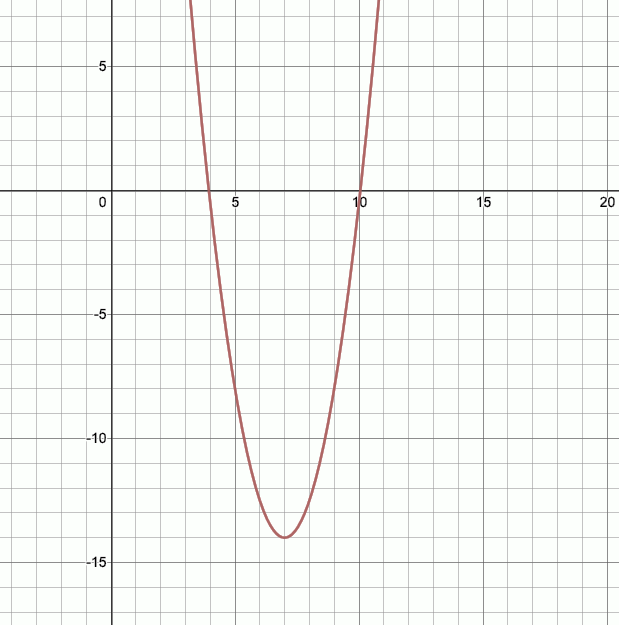 Determine the exact x-intercepts:Determine the exact y-intercept2.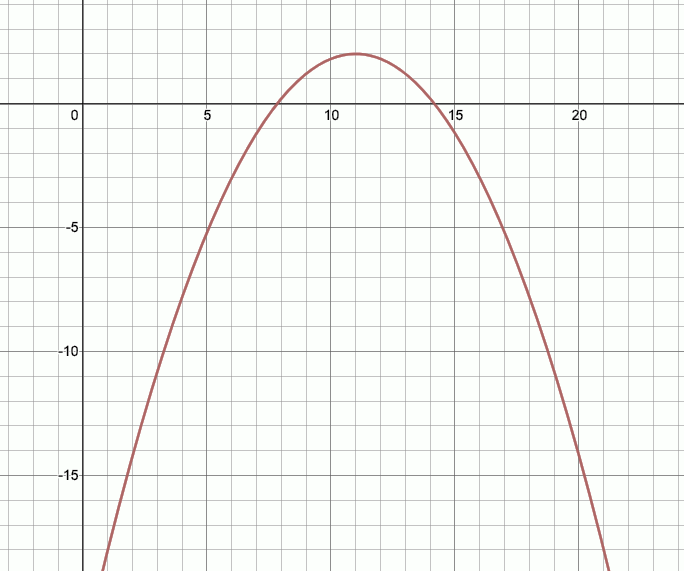 Determine the exact x-intercepts:Determine the exact y-intercept